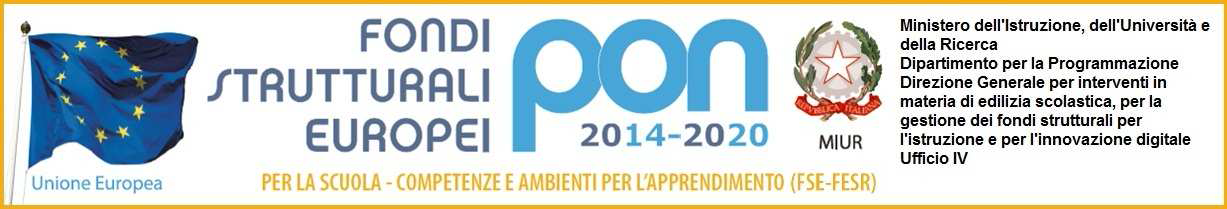 	  								           ISTITUTO COMPRENSIVO DI SCUOLA STATALE		     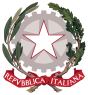 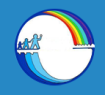                            DELL’INFANZIA PRIMARIA E SECONDARIA DI I GRADO “G. OBERDAN”                                 Via Tre Venezie ,1 – 05100 – TERNI – Tel.  0744 400195   Sito web: www.istitutooberdan.edu .it E-mail tric809001@istruzione.it - tric809001@pec.istruzione.it(MOD.2)AUTODICHIARAZIONE A SEGUITO DI ASSENZA PER MOTIVI DI SALUTE E AVVENUTA GUARIGIONE IN MANCANZA DI RILASCIO DEL CERTIFICATO MEDICOIo sottoscritto, ……………………………………………………………………….(nome e cognome del genitore), in qualità di  genitore dell’alunno/a…………………………………………… (nome e cognome dell’alunno),  assente da scuola dal …………….. al ………………………….., frequentante la classe……………………,sezione…………………….del plesso…………………………………………………………….., consapevole delle responsabilità in caso di dichiarazione mendace,DICHIARODi aver contattato il pediatra o il medico di famiglia per la valutazione clinica, e di aver seguito le prescrizioni mediche, e poichè l’assenza è stata determinata da motivi di salute non riconducibili al covid, è possibile il rientro a scuola non sussistendo condizioni incompatibili con la permanenza in collettività.La presente autodichiarazione viene rilasciata quale misura di prevenzione correlata con l’emergenza pandemica del SARS CoV 2.Data: ……………………..									Firma del genitore:			………………………………………………………….	________________________________________________________________________________INFORMATIVA BREVE EX ART. 13 REGOLAMENTO EUROPEO 679/2016L’Istituto Scolastico tratterà i dati sopra riportati in conformità alle disposizioni contenute nel Regolamento Europeo 679/2016 e nel D. Lgs. 196/2003 (Codice in materia di protezione dei dati personali) così come integrato e modificato dal D. Lgs. 101/2018.La base giuridica del trattamento dati risiede nell’implementazione dei protocolli di sicurezza anti-contagio ai sensi dell’art. 1, n. 7, lett. d) del DPCM 11 marzo 2020 e dell’all. 6 del DPCM del 26 aprile 2020.Il trattamento è obbligatorio e necessario per finalità di prevenzione dal contagio da COVID-19 e pertanto in caso di rifiuto alla compilazione e sottoscrizione della dichiarazione non verrà consentito l’accesso ai locali dell’Istituto.I dati personali saranno conservati sino al termine dello stato d’emergenza e conformemente agli obblighi di legge. Terni,14 /9/2020							                                                                                                                                  IL DIRIGENTE SCOLASTICO                                                                                                                                                                               						                                               Dott.ssa  Patrizia FIORETTI 								             Firma autografa sostituita a mezzo stampa ai sensi                                                                                                                                           dell’art. 3, comma 2 del D.lgs n. 39/1993